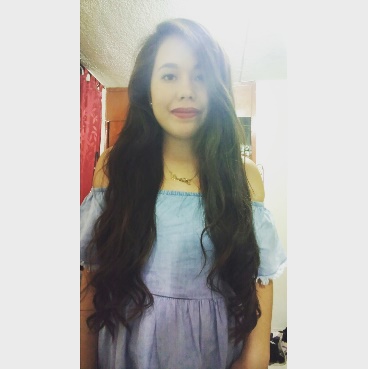 Karen Fabiola Castañeda Esmerio                  Edad: 26 años     Estado civil: Soltera    Telefono: 3747422660     Correo electrónico: educacion@tequilajalisco.gob.mx                             Domicilio: Lerdo de tejada S/N   Col: centro    Tequila, JaliscoFormación académicaUniversidad Enrique Díaz de León.  Licenciatura en Gastronomía. Dom. : Robles Gil  col. Americana Guadalajara Jalisco.De 2012 a 2016PROULEX UNIVERSIDADPDU Proulex diploma universitario. InglesAv. Vallarta esquina con Enrique Díaz De León12 niveles 480 horas en curso.De 2014 a 2015Reconocimiento Oficial.Experiencia laboralRestaurante de mariscos SAVE (Hosstes)Recibir a los clientes y asignarles una mesa de acuerdo al número de personas que ingresan. Recibir llamadas para agendar reservaciones. Limpieza y organización del área de trabajo, incluidos menús.  Diciembre 2017 a Junio 2018Teléfono: Prácticas profesionales: Club Atlas colomos.Elaboración de mise en place para comedor de empleados, línea fría y caliente del restaurante y para eventos. Atención en comedor de empleados. Limpieza de almacén de secos y cámara de refrigeración. Manejo de utensilios de cocina.450 horas.IdiomasInglés: Intermedio InformáticaUtilización de office 60%